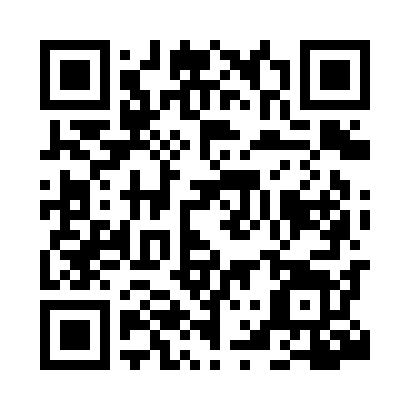 Prayer times for Eden, AustraliaWed 1 May 2024 - Fri 31 May 2024High Latitude Method: NonePrayer Calculation Method: Muslim World LeagueAsar Calculation Method: ShafiPrayer times provided by https://www.salahtimes.comDateDayFajrSunriseDhuhrAsrMaghribIsha1Wed5:126:4011:582:525:146:372Thu5:136:4111:572:515:136:373Fri5:136:4211:572:505:126:364Sat5:146:4311:572:495:116:355Sun5:156:4411:572:485:106:346Mon5:166:4511:572:485:096:337Tue5:166:4511:572:475:086:328Wed5:176:4611:572:465:076:319Thu5:186:4711:572:455:066:3010Fri5:196:4811:572:445:056:3011Sat5:196:4911:572:445:046:2912Sun5:206:5011:572:435:046:2813Mon5:216:5011:572:425:036:2714Tue5:216:5111:572:425:026:2715Wed5:226:5211:572:415:016:2616Thu5:236:5311:572:405:006:2517Fri5:236:5411:572:405:006:2518Sat5:246:5511:572:394:596:2419Sun5:256:5511:572:384:586:2420Mon5:256:5611:572:384:576:2321Tue5:266:5711:572:374:576:2322Wed5:276:5811:572:374:566:2223Thu5:276:5811:572:364:566:2224Fri5:286:5911:572:364:556:2125Sat5:297:0011:572:364:546:2126Sun5:297:0111:572:354:546:2027Mon5:307:0111:582:354:536:2028Tue5:307:0211:582:344:536:2029Wed5:317:0311:582:344:536:1930Thu5:317:0311:582:344:526:1931Fri5:327:0411:582:334:526:19